Gmina Górzno beneficjentem programu "Laboratoria Przyszłości"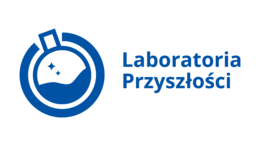 Laboratoria Przyszłości to inicjatywa edukacyjna realizowana przez Ministerstwo Edukacji i Nauki we współpracy z Centrum GovTech w Kancelarii Prezesa Rady Ministrów.Wspólną misją inicjatywy jest stworzenie nowoczesnej szkoły, w której zajęcia będą prowadzone w sposób ciekawy, angażujący uczniów oraz sprzyjający odkrywaniu ich talentów i rozwijaniu zainteresowań.Celem programu rządowego jest wsparcie wszystkich szkół podstawowych w budowaniu wśród uczniów kompetencji przyszłości z tzw. kierunków STEAM (nauka, technologia, inżynieria, sztuka oraz matematyka).Wszystkie szkoły podstawowe prowadzone przez Gminę Górzno znalazły się wśród beneficjentów programu. Placówki otrzymały wsparcie finansowe, dzięki któremu uczniowie będą mogli uczyć się poprzez eksperymentowanie i zdobywać w ten sposób praktyczne umiejętności. Cztery szkoły naszej gminy otrzymały łącznie 239 100,00 zł, w tym:Publiczna Szkoła Podstawowa im. Władysława Joźwickiego w Górznie  - 119 100,00 zł,Publiczna Szkoła Podstawowa im. Królowej Jadwigi w Uninie  - 60.000,00 zł,Publiczna Szkoła Podstawowa im. Marii Kownackiej w Samorządkach - 30.000,00 zł,Publiczna Szkoła Podstawowa im. Marii Konopnickiej w Łakach- 30.000,00 zł.Środki zostaną wykorzystane na zakup wyposażenia podstawowego i dodatkowego z katalogu wyposażenia programu.Do obligatoryjnego wyposażenia podstawowego należą:drukarki 3D z akcesoriami (w tym aplikacjami, slicerami etc.);mikrokontrolery z sensorami, wzmacniaczami, płytkami prototypowymi i innymi akcesoriami;sprzęt do nagrań dla nauki prezentacji swoich osiągnięć (kamery, mikrofony, oświetlenie etc.);stacje lutownicze (do mikrokontrolerów).Takie wyposażenie z pewnością unowocześni i uatrakcyjni lekcje oraz dodatkowe zajęcia w szkole.